     Using the MiPro PA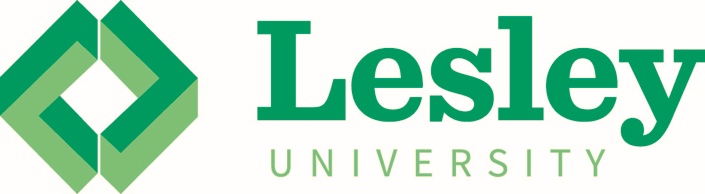 Getting StartedFlip the power button to turn the speaker onTurn the black dial on the left up until you see the green LED indicator reaches 11 o’clockUsing a LaptopAUX AudioAfter you adjust the master volume to an appropriate levelConnect the RCA to AUX cable to the RCA INConnect the 3.5mm AUX adapter to the headphone port of your computerTurn the dial next to it up to a reasonable volume for your programUsing the Wireless MicsSpeech ReinforcementGrab the Microphones from the top cover of the PAInsert batteries from the side pocket of the case into the microphoneRemember to screw the battery cover onto the microphone to prevent them from falling outPower on the mic by switching to power button on the front up, to the on positionYou will see the corresponding channel illuminate once you have powered on your micIf your mic isn’t connecting to a channel, don’t panic it will need to be re-synced (See Below)Turn the volume up and down on the channel with the dial on the corresponding channel on the PASyncing the MicrophonesThis is only applicable if your mics aren’t already synced with the PAAfter adding batteries and powering the mic on and with the case of the mic off hold the red sensor on the back of the mic up to the channel you want to sync the mic toOnly 1 mic can be connected to a channel at a timePress the “sync” button on the channel and wait 3 secondsThe top row of LEDs on the channel representing the “RF” indicator on the channel will illuminate and you can adjust the volumeTurning the PA OffPress the power button on the paInformation Technology815 Somerville Ave, 2nd Floor | Cambridge, MA 02138 | it@lesley.edu |617-349-8770